.Intro: 16 counts intro, start dancing on the world "Lay"[1-8] Side, together, shuffle fwd, rock step, shuffle ½ L(Make a tag here on walls 4 and 7)[9-16] Step, turn ¼ L, cross rock, side, back rock, side, behind, side,cross[17-24] Side, together, shuffle back, walk back x2, coaster cross[25-32] Side rock, behind, turn ¼ R, fwd, jazz box ¼ RTag:  On wall 4 and 7, after 8 counts make a 4 count tagRocking chairRepeat and have fun!(lisen_brixvi@hotmail.com)This Little Thing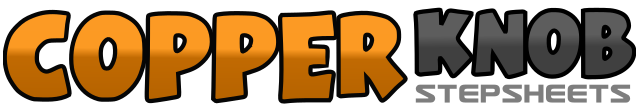 .......Count:32Wall:4Level:Improver.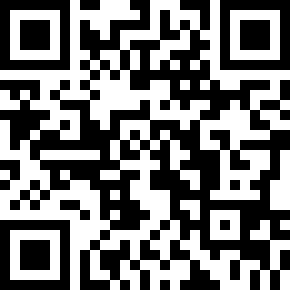 Choreographer:Lisen Brixvi (SWE) - October 2020Lisen Brixvi (SWE) - October 2020Lisen Brixvi (SWE) - October 2020Lisen Brixvi (SWE) - October 2020Lisen Brixvi (SWE) - October 2020.Music:Little Thing Called Love - Ronan KeatingLittle Thing Called Love - Ronan KeatingLittle Thing Called Love - Ronan KeatingLittle Thing Called Love - Ronan KeatingLittle Thing Called Love - Ronan Keating........1-2Step R to R, close L next to R 12.003&4Step R fwd, close L next to R, step R fwd5-6Rock L fwd, recover weight to R7&8Shuffle ½ turn L stepping L, R, L 6.001-2Step R fwd, turn ¼ L (weight on L)3&4Cross rock R over L, recover weight to L, step R to side 3.005&6Back rock L behind R, recover weight to R, step L to side7&8Step R behind L, step L to side, cross R over L1-2Step L to side, step R next to L3&4Step L back, step R next to L, step L back5-6Step R back, step L back7&8Step R back, step L next to R, cross R over L1-2Rock L to L, recover weight to R3&4Step L behind R, turn ¼ R and step R fwd, step L fwd 6.005-6Cross R over L, step L back7-8Turn ¼ R and step R to side, step L crossed over right 9.001-2Rock R fwd, recover weight to L 9:003-4Rock R back, recover weight to L 6:00